Учителями обществознания для всех возрастных групп детей проводятся обучающие уроки по тематике Правил дорожного движения, на которых рассмотрены вопросы обучения детей по основам безопасности на дороге и использовании на одежде детей световозвращающих элементов.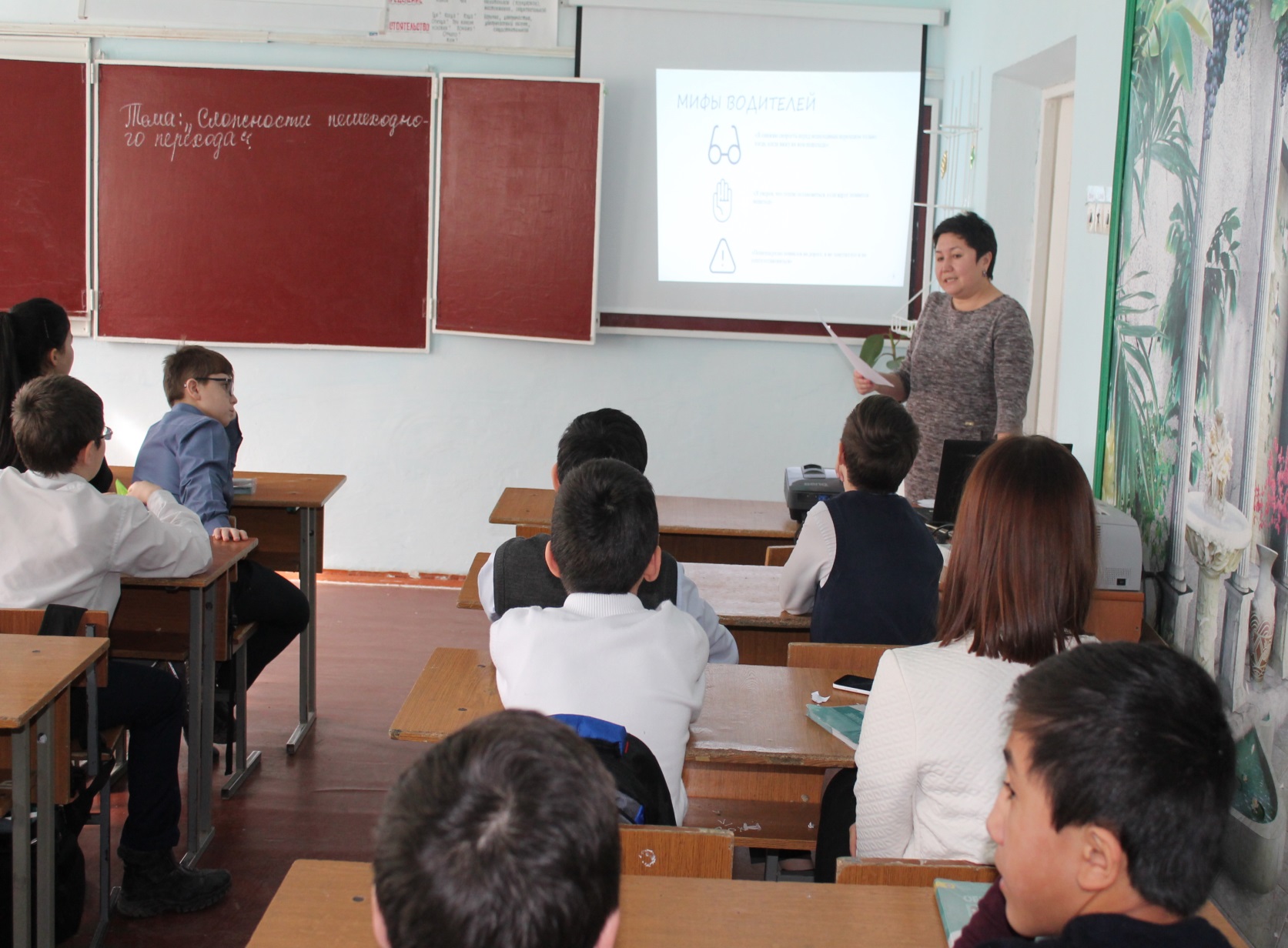 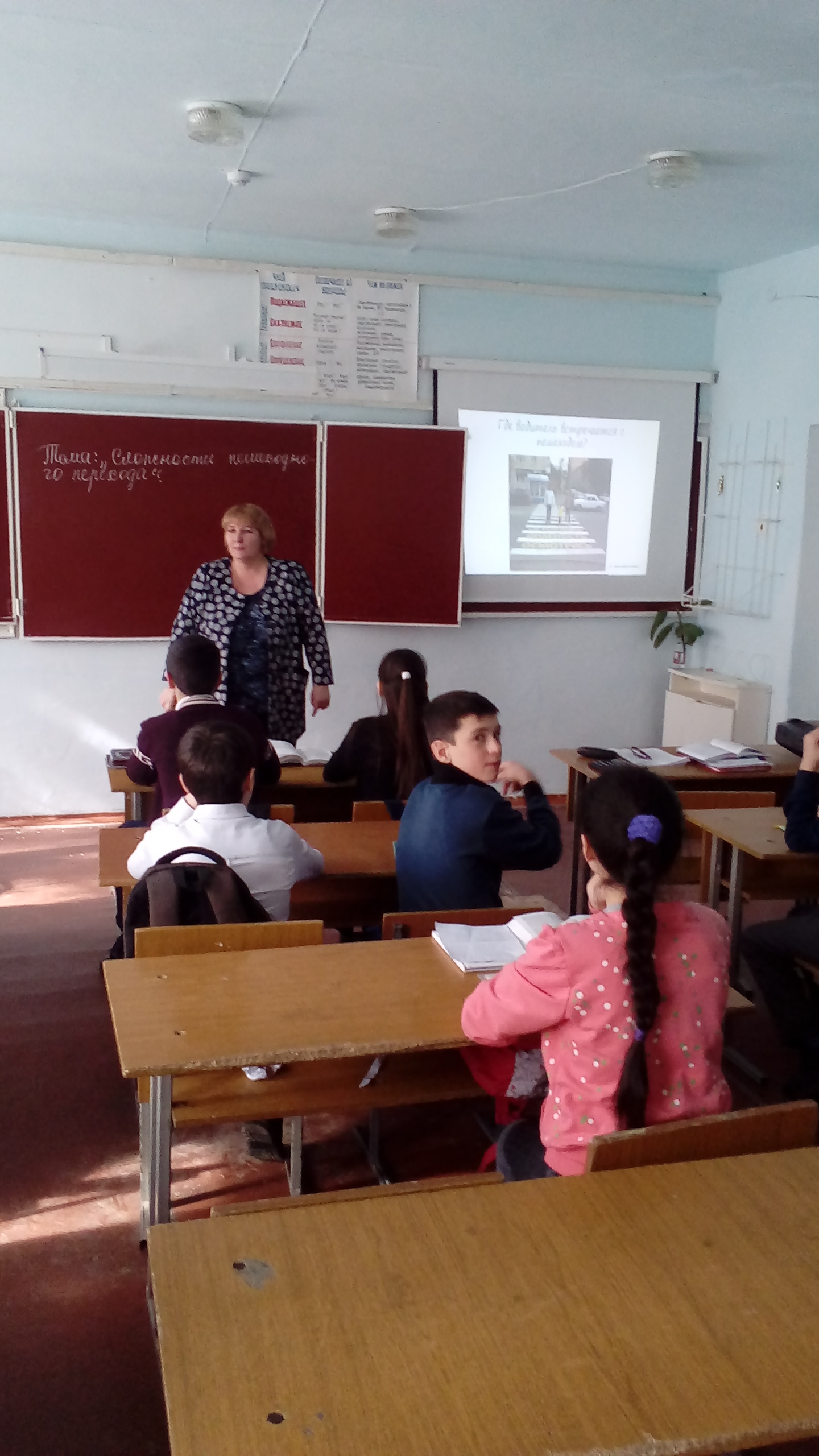 